Colegio santa María de Maipú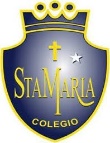 Departamento de artes, tecnología y música.Correo: juan.leuthner@colegiosantamariademaipu.clCanal de YouTube: Departamento de Artes SMM.   Nivel: 7° básico   Link de la clase: https://youtu.be/oViqwp51XB4Retroalimentación N°16  Ed. musical7° Básico.MÚSICA FOLKLÓRICA CHILENA CENTRALNombre_______________________________________ Curso: _______ Fecha: _______La música nació de la voz. Desde los tiempos remotos, los hombres utilizaron el poder misterioso de la voz para dirigirse a los dioses y, desde entonces, no han dejado de desarrollar sus extraordinarias posibilidades.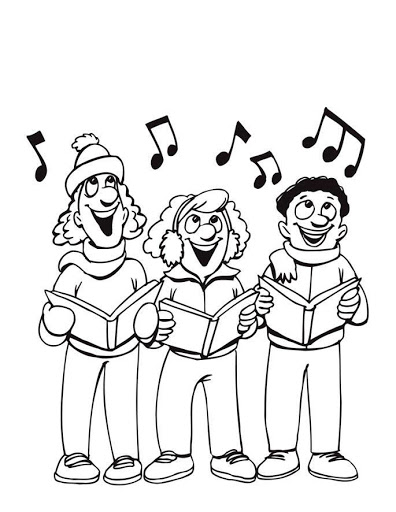 Técnica vocalLa mejor técnica vocal es aquella en que la voz logra una máxima efectividad con un mínimo esfuerzo por parte del hablante. Lo fundamental de una buena técnica vocal consiste en:Adoptar posturas no tensionales.Al respirar no elevar los hombros.Usar el tipo de respiración costo – diafragmática.Sentir la voz en la zona de la boca y los labios.Articular claramente.Ejercicio 2: El primer ejercicio debió haber sido relativamente fácil. Ahora, el segundo ejercicio de respiración, el cual se basa en el primero, pero requiere más tensión en el diafragma (ver dibujo), así como en los músculos abdominales. Haz el mismo sonido “ssss”, pero esta vez, trata de hacerlo lo más fuerte que puedas, expulsando el aire ¡tan rápido como puedas!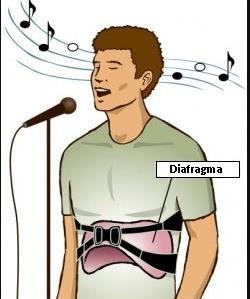 EL MARINERO(Cueca).Quisiera ser marineroTe la llevarís, te la llevarís, te la llevarásY navegar por los maresTe la llevarís, te la llevarís, te la llevarásY navegar por los maresY tener en cada puertoTe la llevarís, te la llevarís, te la llevarásUn amor que me depareTe la llevarís, te la llevarís, te la llevarásQuisiera ser marineroEl marinero sufre Los sinsaboresTe la llevarís, te la llevarís, te la llevarásPorque va dejando amoresTe la llevarís, te la llevarís, te la llevarásCaramba los sinsaboresDejando amores, ay síRubias morenasTe la llevarís, te la llevarís, te la llevarásCaramba miren qué penaYo sin su amor me mueroSoy marineroLink de la clase :https://youtu.be/oViqwp51XB4I Introducción: Los proyectos para ejecutarse deben cumplir con etapas de trabajo y proceso de evaluación que nos permiten parar y reconocer debilidades o errores, poder enmendarlos y seguir adelante, este proyecto no es la excepción y en esta etapa debemos ir evaluando las acciones y reflexiones que se van desarrollando o incentivarlas.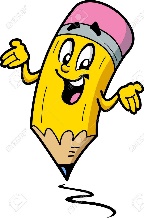 Pauta de autoevaluación.Instrucciones: Lee detenidamente cada indicador y responde con una X en cuál desempeño te encuentras (son las caritas que están en las columnas)Tabla total de puntajes: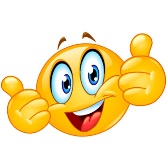 Criterios Indicadores  Muy bien(3 puntos)Bien(2 puntos)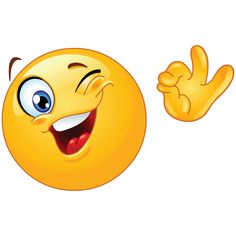 Insuficiente(1 punto)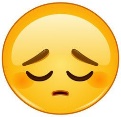 No logrado(0 punto)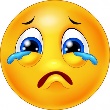 Organización del tiempo-Destino tiempo suficiente para practicar la canción del nivel.xOrganización del tiempo-Aplico un orden de estudio de la canción que me permite ir evaluando mi aprendizaje.   xOrganización del tiempo-Realizo las guías del proyecto de manera sistemática y continua.        xManejo del contenido-Conozco las notas musicales de la canción que interpretará mi curso.         xManejo del contenido-He practicado la canción aplicando elementos de la interpretación.          xManejo del contenido-Identifico la zona a la que pertenece la canción practicada.          xManejo del contenido-Conozco el baile asociado a la canción que se interpretará.         xResponsabilidad-Reviso a lo menos una vez a la semana la guía de música.        xResponsabilidad-Me mantengo informado (a) sobre las actividades que debo realizar.   xResponsabilidad-Conozco las actividades de música que se realizarán en el proyecto.      xResponsabilidad-Reviso la capsula explicativa a lo menos una vez a la semana.      xPuntaje total Descripción cualitativa del desempeño30-25 puntosExcelente trabajo felicitaciones24-15 puntos Bien, puedes más ESFUERZATE¡¡¡¡¡¡14-0   puntos Debes reflexionar sobre tu desempeño e intentar revertir la situación con distintas estrategias de organización y esfuerzo. 